 HERBALIFE PRODUCTS & PRICE L IST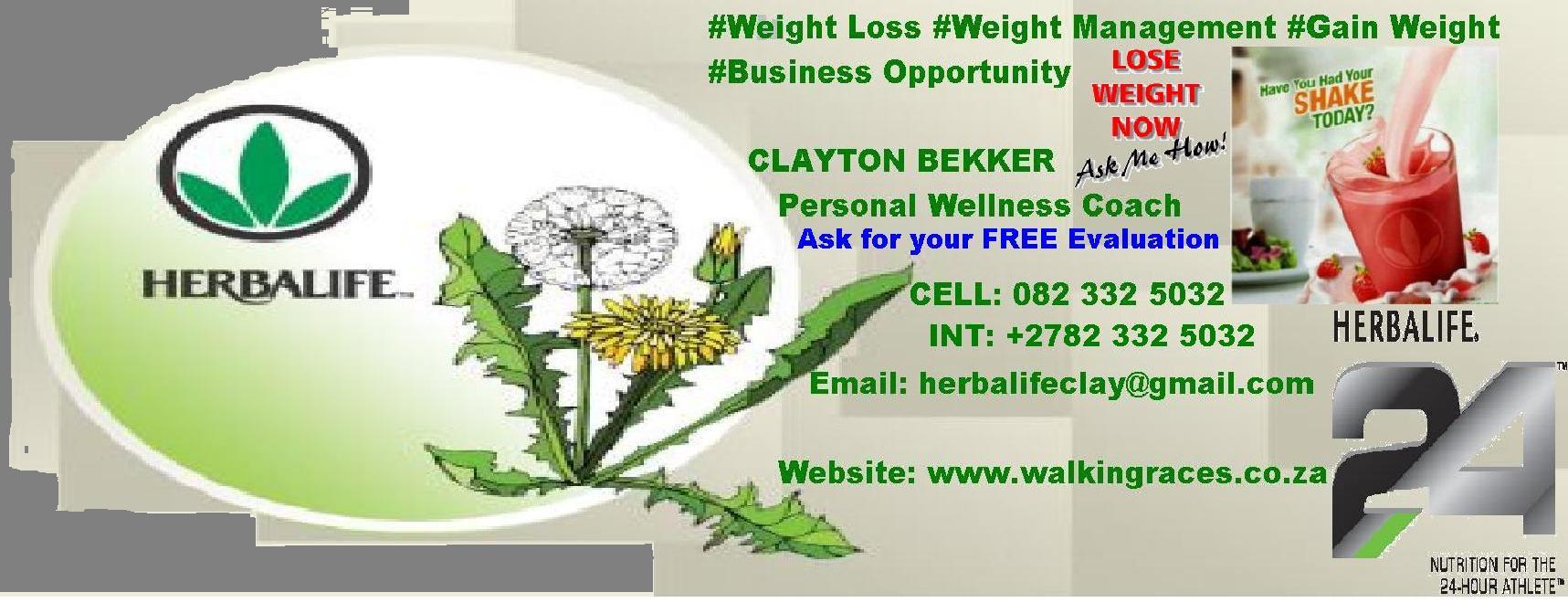  HERBALIFE PRODUCTS & PRICE L IST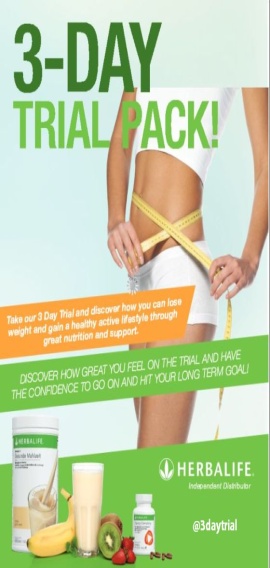 Start making huge changes in your lifestyle with a 3 - day trial pack from Herbalife! Want to be a part of the Challenge?For 3 jam packed fun-filled days we help you:
* Increase your water
* Learn about proteins
* Coach on weight management
* Get GREAT nutrition
* Show healthy meal plans
* And you get to "try out" some amazing shake recipes to see if the shakes could for your lifestyle! 
* PLUS 3 days of instant tea to help you feel fabulous
* Full body analysis included to show your progress!Want to get started on a trial pack?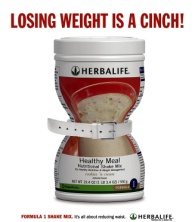 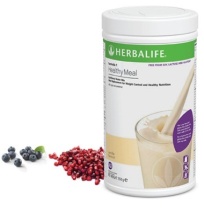 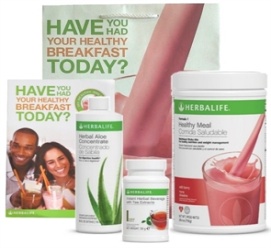 Formula 1 - Nutritional Protein Drink Mix
Created with advanced food technology, the specially formulated, unique blend of ingredients in the Herbalife products provides easily absorbed, high quality soy protein, carbohydrates, vitamins, mineral, dietary fibers and herbs. The antioxidant nutrients Vitamin C, E and selenium can help protect against cell damage. 
Drink a Formula 1 shake, and you’ll feel full and satisfied and energetic. Each serving packs nine grams of protein & is Rich in dietary fiber. Loaded with vitamins and minerals, including the antioxidant vitamins A, C, E. Provides dietary amino acids the body cannot produce on its own. 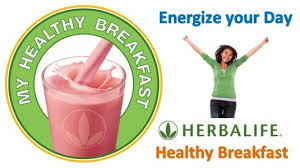 --------------------------------------------------------------------------------------------------------------------------------------------The F1 family gets a new addition!Introducing the new F1 Free From shake - made free from gluten, lactose and soy!--------------------------------------------------------------------------------------------------------------------------------------------------------------------HERBALIFE BREAKFAST PACK Aloe: for Hydration and Digestive system, Herbal Tea: For Energy and weight loss, Herbalife Nutritional Shake: 22 minerals and vitamins. Also includes a 25% discount card for future Herbalife Purchases.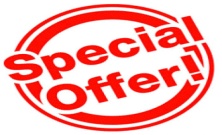 For A limited time period Includes a 25% Discount card!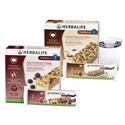 Formula 1 Express Bars Box of 7   
Balanced essential nutrients for a complete healthy meal replacement. Soy Protein and plant based carbohydrates for sustained energy and to keep you fuller for longer. All the nutrients needed with 207kcal. Low GI. All the nutrition of our Formula 1 shake in the convenience of a delicious tasting bar. When trying to lose or manage your weight, it’s important to maintain a nutritionally balanced diet which can be difficult if convenient and tasty solutions are out of reach. A healthy meal like Herbalife Formula 1 Shake or Formula 1 Express Healthy Meal Bar keep your caloric intake down to avoid putting on extra weight, while also providing you essential vitamins and minerals, long lasting carbohydrate and protein for energy to help feel fuller for longer. It comes in two flavours:- chocolate chip and red berry and yoghurt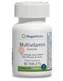 Formula 2 - Multivitamin Complex 
A daily multivitamin for long-term good health. Stress, a poor diet and exposure to pollutants can rob your body of essential nutrients. As a result, you may look and feel tired, get sick easily or have difficulty losing excess weight. Includes antioxidant vitamins C, E, beta-carotene and selenium, to help protect cells from free-radicals. Supplies B vitamins, including folic acid, B6 and B12, which are essential for energy production and help maintain healthy homocysteine levels that are already within a normal range for cardiovascular health. Studies show adequate folic acid helps prevent neural tube defects in pregnant women. Herbalife Formula 2 Multivitamin Complex products contain 133 mcg of folic acid per tablet.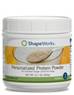 Formula 3 - Protein Powder Supplement                                                                                                                         Feed your body the proper balance of protein to keep your weight loss on track with this supplemental powder.  It contains soy protein, which can help maintain healthy cholesterol levels.  Contains whey protein, rich in cystine and methionine, which is vital to muscle development. Has no fat, sugar, carbohydrates, yeast, cholesterol, salt, lactose, sweeteners or artificial colours.                                                                                                                                                                      Protein is an essential part of every cell in the body and is important in the role cells play in maintaining a healthy immune system, vibrant skin, strong hair and muscle growth. With muscle growth, comes an increase in lean body mass and heightened metabolism. Protein is also crucial to instilling a feeling of fullness and satisfaction in the body, making weight-loss efforts easier with Herbalife products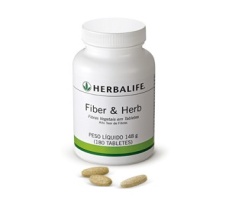 Fibre and Herb Tablets 
Combining oat bran and selected herbs, which work together to encourage the efficient elimination of waste products form the food we eat, for a cleaner digestive system.                                                                                                                                                  A ‘cleaner’ digestive system can function more effectively and also helps to ensure better absorption of nutrients from the food we eat.                                                                                                                                                                             These Herbalife Products cleanse the villi of the small intestine to allow your body to absorb nutrition. 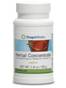 Herbal Instant Beverage With Tea Extracts (Shrink in a bottle)
A refreshing and invigorating herbal beverage. Combining ancient herbal wisdom with modern-day ingenuity, Herbalife has carefully formulate Instant Herbal Tea Beverage to provide a versatile alternative to traditional beverages. Herbalife products are a unique all natural herbal product containing no preservatives and no animal products. Further helps to speed up the weight loss and further curbs and controls our appetite, and massively increases energy!  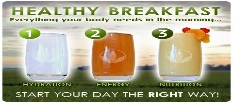 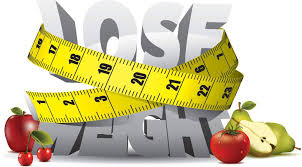 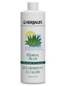 Herbal Aloe Concentrate
Pure, wholesome refreshing beverage that helps soothe the digestive system; Assists with heartburn, ulcers & indigestion – Assists the natural self cleansing action of the body. Speeds up weight loss process. Stress, coffee, cigarette smoke and poor eating habits can upset the stomach and impair digestion. Aloe Herbalife products bring relief. The aloe plant is known to contain 75 beneficial substances, including enzymes, vitamins, minerals and amino acids. Herbal Aloe Drink combines the goodness of aloe, with a delicious citrus twist for a healthy digestive system. 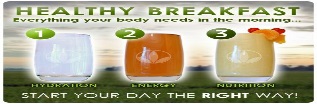 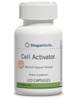 Cell Activator
Helps to ensure your cells to absorb essential nutrients from the food and supplements you consume.  Each cell in the body has to perform two main functions: 
1 - Releasing energy in the form of ATP through a series of biochemical processes known as the Krebs Cycle and Oxidative Phosphorylation.
2 Using energy to perform its function, whether it is a brain cell, liver cell or lung cell. Without a regular supply of essential nutrients, this release of energy at a cellular level can be inhibited. Because of poor diet, poor digestion or high levels of stress energy production can be reduced and may leave our cells without sufficient energy to function properly. 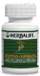 Thermo Complete
Herbalife products have an appetite suppressant & weight control with a massive energy boost. Thermo Complete contains great blend of herbs to assist with weight control. Concept THERMOGENESIS – Changing the balance of energy consumption. Favours increased energy utilization – Ergogenic herbs enhance athletic performance. Appetite control – Energy boost – increase in activity level  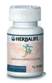 Herbal Complex
The Vitamin/Mineral/Herbal Formula also reduces the appearance of cellulite.  With its high concentration of herbs, it helps promote the circulation in the body and has a diuretic effect on these fat cells, reduces fat pockets, helps promote centimetre loss immediately, helps reduce excess fluid and restores ones vitamin C, potassium and iron.  Micro nutrient supplementation is a precise science involving rigorous quality control during manufacture. 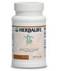 Nature’s Raw Guarana (NRG)
Herbalife has captured the qualities of guarana in this drink. Its essence is derived from the same guarana source used for centuries by the Amazon Indians.  Many parents have reported that NRG has assisted dramatically in children using the common prescription drug “RITALIN”. No more mid – afternoon letdowns. Herbalife products help improve concentration and mental alertness. ENERGY BOOST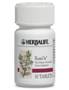 Rose – Guard
Rose Guard helps protect the body’s cells and enhances the benefits of other antioxidants by supporting the immune system. This unique formula creates an antioxidant cascade effect, helping to regenerate other antioxidants and provide a potent, longer-lasting supplement. Helps protect the body’s immune system. Our cells produce thousands of free radicals every day. Free radicals from the environment occur as an effect of stress, pollution and unhealthy eating habits. Without proper nutrition, oxidation can contribute to any number of debilitating diseases, including cancer, heart disease and aging. 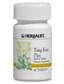 Tang Kuei
A targeted product for women designed to alleviate the discomfort associated with Pre-menstrual Syndrome.  Tang Kuei increases pelvic blood circulation and relieves uterine spasms and helps regulate and balance hormones throughout the menstrual cycle.  Tang Kuei has several other actions including being a Blood cleanser, and muscle relaxant with mild analgesic and anti-inflammatory properties.  General applications of Tang Kuei include the relief of general tension and to help people relax and sleep better.  Tank Kuei Herbalife Products can be used as an adjunct to pain control. 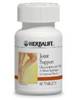 Joint Support with Glucosamine
Nutritional supplement for healthy joints and muscles.* Joint Support–Glucosamine with Herbs is a dietary supplement for joints and muscles that ache due to excessive wear and tear.* It’s formulated with glucosamine sulfate, a compound produced by the body that contributes to the natural cushioning effect of cartilage. Helps build healthy cartilage to cushion & enhance joint health & formulated to ease discomfort in joints and muscles.* In combination, these nutrients help protect joints against the wear-and-tear that occur over the years.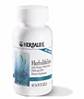 Herbalifeline (Omega 3)
Medical experts and some studies suggest that Omega-3 fatty acids can help support proper functioning of the heart. Herbalife products contain 50 % more Omega-3 fatty acids.  Essential oils of thyme, peppermint and clove help keep the oil fresh and reduce indigestion. Studies demonstrate reduction of stroke, particularly in women. Another study shows Reduced risk of blockage of vein grafts in people who have had coronary artery bypass surgery. In addition to research showing results in combating a variety of ills, from cancer to heart disease and even psychiatric conditions, a recent study indicates they may offer protection from colon cancer. Also shown positive effects against prostate, breast and pancreas cancer cell lines.  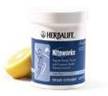 Niteworks
The result of a collaboration between Herbalife and Nobel Laureate Dr. Louis Ignarro. Niteworks™ is a revolutionary dietary supplement containing an exclusive blend of L-Arginine and L-Citrulline with other ingredients that trigger the production of healthful Nitric Oxide. This is important, because as you age, production of Nitric Oxide, the naturally occurring compound which keeps blood vessels young and flexible, declines. And if cholesterol-laden plaque builds up in an artery, the opening shrinks, blood flow decreases and can even be blocked with formation of a clot, causing heart attack or stroke. Dilates & expands arteries and regulates cell function throughout the body. Improves circulation to the body’s vital organs, including heart and brain. Box of 14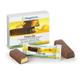 Protein Bars
The ideal low calorie, high protein, great tasting snack.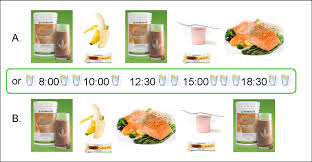 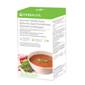 Gourmet Tomato Soup                                                                                                                                                       A hot, savoury and nutritious healthy snack that's easy to make. It combines the latest in nutritional science with prebiotic inulin fibre and naturally occuring tomato lycopene. Popular flavours basil and oregano offer you a taste of the Mediterranean. 
KEY BENEFITS Scientifically advanced; contains prebiotic fibre inulin to support digestive health, and naturally occurring antioxidant lycopene from tomatoesEight times the protein of regular tomato soup*High in protein and fibre to help you feel fuller for longer and provide satietyOnly 104 calories to help you manage your caloric intakeIdeal as part of your 5 small meal planSuitable for vegetariansWHY DO YOU NEED IT? 
Soup is an ideal savoury snack for any weight management or healthy nutrition programme. It is a high volume, low energy food that provides the feeling of satiety and fullness without the extra calories, often found in larger meals or less healthy, convenient snacks. 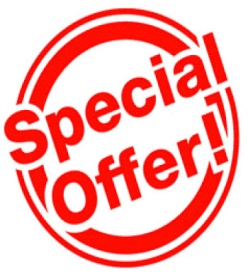 Formula 1 Sport Healthy Meal for Athletes 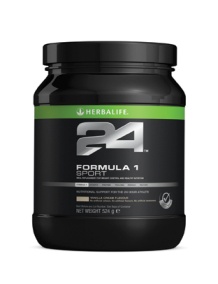 Herbalife & Herbalife24 Formula 1 - Nutritional Protein Drink Mix: (Buy any two shakes and get a free shaker) SPEND: R500-00 or more & get a Herbalife Spoon Free!SPEND: R1000-00 or more & receive a Herbalife Business Pack with the goodies you purchased in and a Herbalife Bag or get a Herbalife24 Super Shaker!SPEND: R1500-00 or more & receive a Herbalife Business Pack with the goodies you purchased in and a Herbalife Bag or get a Herbalife24 super shaker with a spoon or get a Herbalife new look shaker & Spoon free! H24 Prolong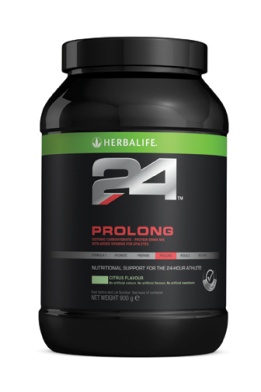 Rebuild Endurance Speed Recovery,Rebuild Muscle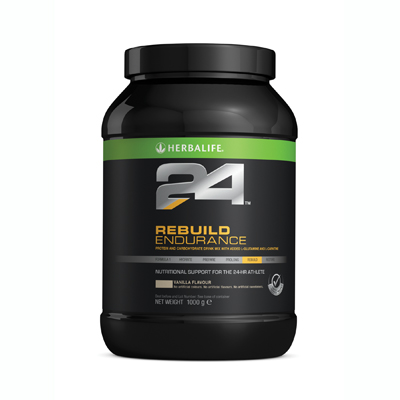 OverviewRecovering after intense aerobic activity requires both replenishing glycogen and rebuilding muscle. Rebuild Endurance contains an engineered blend of carbohydrates to help jump-start glycogen replenishment. A selected blend of milk protein, glutamine and L-Carnitine aid muscle recovery and help support the immune system. Quickly metabolised whey protein, and slower-release casein protein create a rapid and sustained muscle building state. Key BenefitsRich in protein, from milk protein concentrate and whey protein isolate Designed to help speed recovery with a unique carbohydrate-protein blend to support muscle glycogen replenishment and rebuild muscle during the critical post-exercise period L-Glutamine to support the immune system, which becomes stressed by exercise Includes L-Carnitine to aid muscle metabolism and recovery after exercise DetailsRebuild Endurance is developed by experts in sports nutrition. This unique high protein sports drink is enriched with L-Glutamine and L-Carnitine for post high intensity aerobic exercise. The 3.5:1 ratio of carbohydrates to protein is designed to replenish glycogen and rebuild muscle, reducing recovery time as your body works to regenerate itself.CR 7 Drive™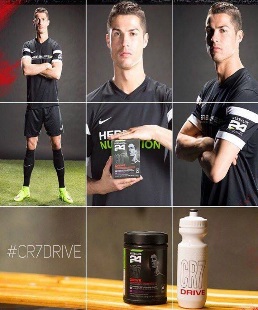 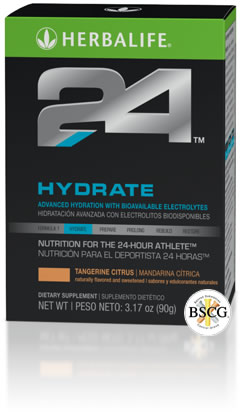 Hydrate Supports Hydration with Electrolytes (Recommended for to prevent cramps)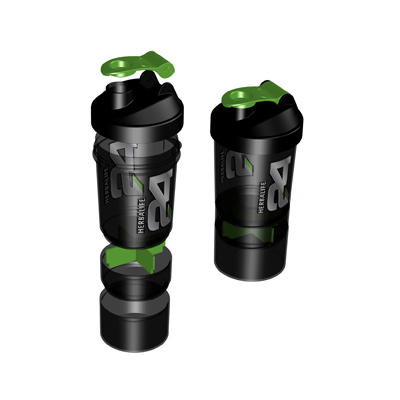 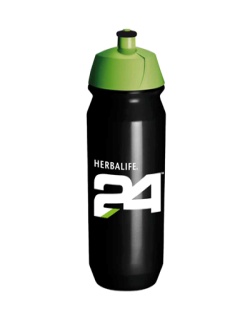 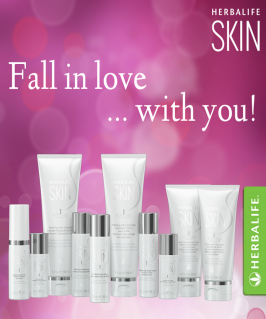 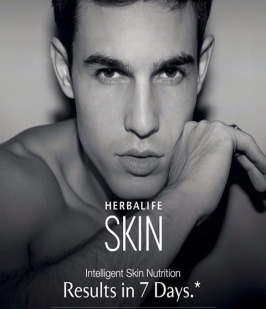 So excited for our NEW outer nutrition to launch just soooooo excited! I'm definitely doing my 7day results challenge!!! Who wants better skin in 7days???7 DAY RESULTS KITBottom of FormThe Herbalife SKIN™ 7 Day Results Kit is clinically tested to show that skin looks more glowing and feels softer and smoother in just seven days.*RESULTS IN 7 DAYS...Our clinically tested products** help you achieve maximum results in just seven days, including:Softer, smoother, more radiant skinDiminished appearance of fine lines and wrinklesParaben-freeDermatologist testedNourifusion
Complete Skin Care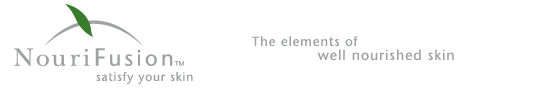 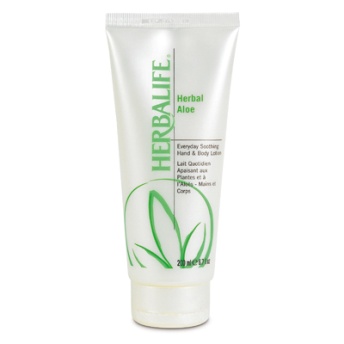 Product Overview Product Details Hand & Body Lotion 200 ml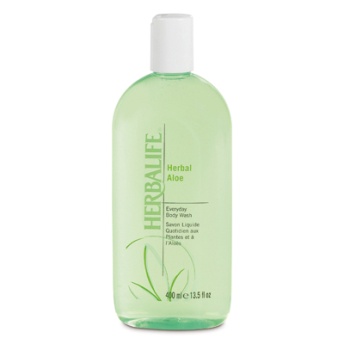 Product Overview Product Details Everyday Body Wash 400ml 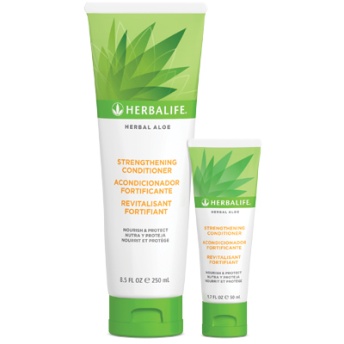 Herbal Aloe Strengthening Conditioner 250ml Product Overview Product Details Herbal Aloe Strengthening Shampoo 250mlProduct Overview Product Details 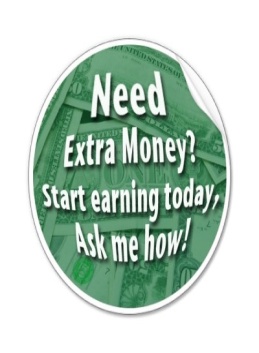 Increase your income with HerbalifeBy becoming a Herbalife Independent Distributor you can boost your income while helping people meet their nutritional needs.                                                                                                                                                  Working either full or part time to fit your schedule, you can build your own business and sell proven, high-quality products which are not available in the shops. The exclusivity of our products will help you to build a base of long-term customers, who will turn to you for tailored support and advice. You do not need to be a nutrition expert to become a Herbalife Independent Distributor as you receive all the guidance you need.                                                                                                                                                  When you sign up, you will benefit from detailed instruction from your personal Herbalife coach who will be on hand to answer your questions and help you complete your training. Or “Just Sign Up For Product Discount”                                                                                                                                                                            SIGNING UP 
Not sure if you all know just how EASY it is to sponsor new team members anywhere in the world..... Thought I would share this simple message with you to customise and use as you see fit?Want to get started as a Herbalife Health Coach, or to get your products at a 25% discount every time you order?SOUTH AFRICA
All you have to do is go to https://za.onlinecontract.myherbalife.com1) Choose your country of residence
2) Enter my ID as your sponsor – 461 144 1226
3) BEK are the 1st 3 letters
4) Select NO for purchase an IBPHave a copy of your passport or ID to upload (easy to take a picture with your phone)Follow the steps, and within 5 minutes you will be registered, able to order all Herbalife products in your country for a 25% discount and also supply friends and family.I will receive notification once you have done this, so I look forward to supporting you on your goals!Cell: 082 332 5032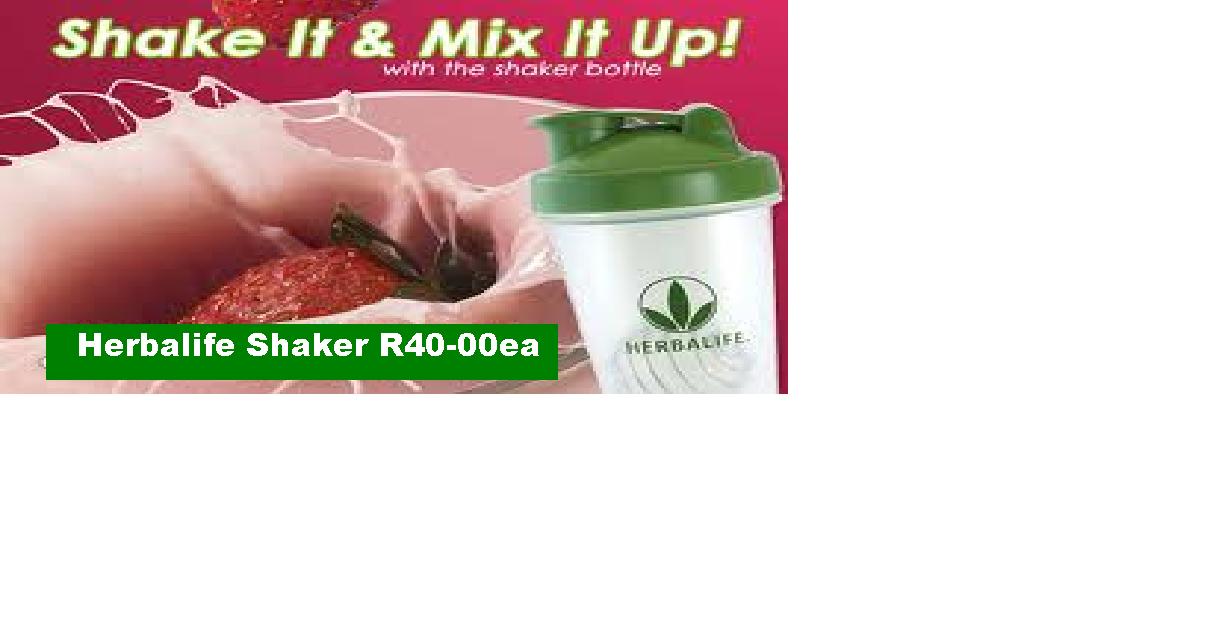 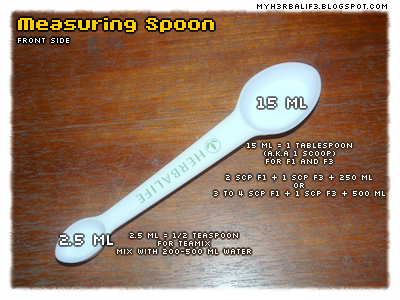 Measuring Spoon
Custom designed for Herbalife products, it is four measuring spoons rolled into one. Measurements include: tablespoon, teaspoon, ½ teaspoon and ¼ teaspoon.
R15-00eaMeasuring Spoon
Custom designed for Herbalife products, it is four measuring spoons rolled into one. Measurements include: tablespoon, teaspoon, ½ teaspoon and ¼ teaspoon.
R15-00eaHerbalife Proudly Introduces A New Kind Of Energy! Liftoff®                                                                                                                     is an effervescent energy drink tablet that does more than give you your body a boost—it’ll shift your mind into high gear!* With an exclusive energy blend of taurine, guarana, caffeine, Panax ginseng and Ginkgo biloba, Liftoff® fights fatigue and improves mental performance.* Liftoff® also contains 100% of your daily supply of antioxidant Vitamin C and more than 100% of your Vitamins B6 and B12 for enhanced energy production.* Try both refreshing flavors, Ignite-Me Orange and Lemon-Lime Blast, today. Now available in two convenient sizes: 10 tablets and 30 tablets. Helps fight physical and mental fatigue.*Helps you stay focused for improved concentration.* 
Flavors: Orange and Lemon Lime.Herbalife Proudly Introduces A New Kind Of Energy! Liftoff®                                                                                                                     is an effervescent energy drink tablet that does more than give you your body a boost—it’ll shift your mind into high gear!* With an exclusive energy blend of taurine, guarana, caffeine, Panax ginseng and Ginkgo biloba, Liftoff® fights fatigue and improves mental performance.* Liftoff® also contains 100% of your daily supply of antioxidant Vitamin C and more than 100% of your Vitamins B6 and B12 for enhanced energy production.* Try both refreshing flavors, Ignite-Me Orange and Lemon-Lime Blast, today. Now available in two convenient sizes: 10 tablets and 30 tablets. Helps fight physical and mental fatigue.*Helps you stay focused for improved concentration.* 
Flavors: Orange and Lemon Lime.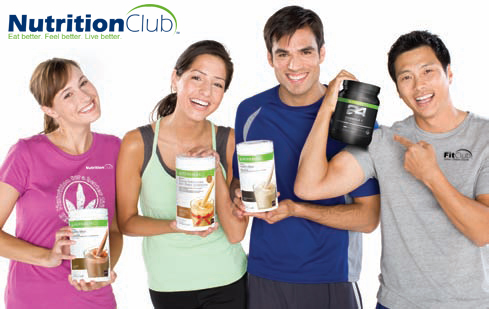 Ask to host the next SHAKE UP THE DAY BREAKFAST CLUB at your Business, Home, or Club & receive and the host person will receive a FREE Wellness Evaluation & a Healthy Breakfast on us.                                                                                                                        Our Weight - Lose, Gain - Weight, Maintain Weight as well as Beauty & Sports24 products have been having awesome results & our customers are revering our products to their Friends, Family & Co-Workers!Get a FREE Wellness Evaluation with any product or program purchased from me, Wellness Evaluations are normally charged @R500pp.!!We Are Recruiting People To Work For My Team!!Use my ID as your sponsor :4611441226 & Bek to log on :http://za.onlinecontract.myherbalife.com/Clayton Bekker Herbalife Wellness Coach, Herbalife24 & Beauty Products Independent Distributor.C) 082 332 5032E) herbalifeclay@gmail.com  FB GROUP) https://www.facebook.com/groups/607770256000140/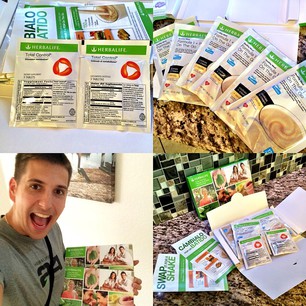 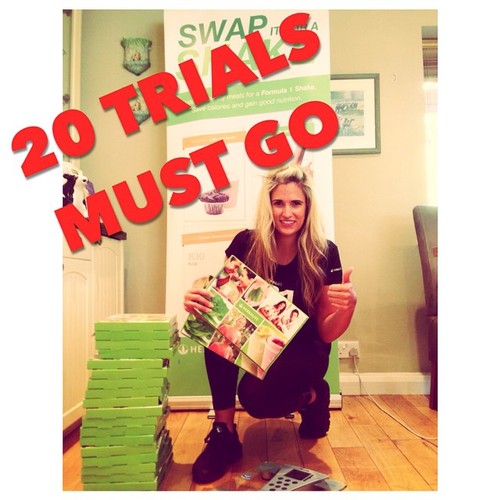 The 3 - Day Weigh Loss Challenge is the perfect introduction to losing weight with Herbalife. 

In just a few days you will discover how great you feel on our program.                    Our clients are amazed at the high value with low cost!

The 3 Day Trial Pack provides:6 meal replacements (Formula 1  Shake Sachets)6 x servings Instant Herbal Beverage (Fat Burning energy Tea) A Swap it for a Shake brochure
You'll also get:a FREE wellness assessment (including cm measurements) worth R500.00a 3 day meal plana Health Coach to guide you and work with you on each of the 3 days – FREEWin Prize Vouchers if you the Biggest loser in 3- days ( Enter Now) Clayton Bekker Herbalife Wellness Coach, Herbalife24 & Beauty Products Independent Distributor.C) 082 332 5032E) herbalifeclay@gmail.com                                                                                         FB GROUP) https://www.facebook.com/groups/315021792002308/Ask to host the next SHAKE UP THE DAY BREAKFAST CLUB at your Business, Home, or Club & receive and the host person will receive a FREE Wellness Evaluation & a Healthy Breakfast on us.                                                                                                                        Our Weight - Lose, Gain - Weight, Maintain Weight as well as Beauty & Sports24 products have been having awesome results & our customers are revering our products to their Friends, Family & Co-Workers!Get a FREE Wellness Evaluation with any product or program purchased from me, Wellness Evaluations are normally charged @R500pp.!!We Are Recruiting People To Work For My Team!!Use my ID as your sponsor :4611441226 & Bek to log on :http://za.onlinecontract.myherbalife.com/Clayton Bekker Herbalife Wellness Coach, Herbalife24 & Beauty Products Independent Distributor.C) 082 332 5032E) herbalifeclay@gmail.com  FB GROUP) https://www.facebook.com/groups/607770256000140/The 3 - Day Weigh Loss Challenge is the perfect introduction to losing weight with Herbalife. 

In just a few days you will discover how great you feel on our program.                    Our clients are amazed at the high value with low cost!

The 3 Day Trial Pack provides:6 meal replacements (Formula 1  Shake Sachets)6 x servings Instant Herbal Beverage (Fat Burning energy Tea) A Swap it for a Shake brochure
You'll also get:a FREE wellness assessment (including cm measurements) worth R500.00a 3 day meal plana Health Coach to guide you and work with you on each of the 3 days – FREEWin Prize Vouchers if you the Biggest loser in 3- days ( Enter Now) Clayton Bekker Herbalife Wellness Coach, Herbalife24 & Beauty Products Independent Distributor.C) 082 332 5032E) herbalifeclay@gmail.com                                                                                         FB GROUP) https://www.facebook.com/groups/315021792002308/CUSTOMER PRODUCT ORDER FORMCUSTOMER PRODUCT ORDER FORMCUSTOMER PRODUCT ORDER FORMCUSTOMER PRODUCT ORDER FORMCUSTOMER PRODUCT ORDER FORMCUSTOMER PRODUCT ORDER FORMCUSTOMER PRODUCT ORDER FORMCUSTOMER PRODUCT ORDER FORMCUSTOMER PRODUCT ORDER FORMIndependent Member & Distributor Details:Independent Member & Distributor Details:Independent Member & Distributor Details:Independent Member & Distributor Details:Independent Member & Distributor Details:Independent Member & Distributor Details:DateDateDateDateClayton BekkerClayton Bekker082 332 5032082 332 5032www.walkingraces.co.za OR www.goherbalife.com/claytonbekker                                                                                 Price List Effective 23rd February 2017www.walkingraces.co.za OR www.goherbalife.com/claytonbekker                                                                                 Price List Effective 23rd February 2017www.walkingraces.co.za OR www.goherbalife.com/claytonbekker                                                                                 Price List Effective 23rd February 2017www.walkingraces.co.za OR www.goherbalife.com/claytonbekker                                                                                 Price List Effective 23rd February 2017www.walkingraces.co.za OR www.goherbalife.com/claytonbekker                                                                                 Price List Effective 23rd February 2017www.walkingraces.co.za OR www.goherbalife.com/claytonbekker                                                                                 Price List Effective 23rd February 2017www.walkingraces.co.za OR www.goherbalife.com/claytonbekker                                                                                 Price List Effective 23rd February 2017www.walkingraces.co.za OR www.goherbalife.com/claytonbekker                                                                                 Price List Effective 23rd February 2017www.walkingraces.co.za OR www.goherbalife.com/claytonbekker                                                                                 Price List Effective 23rd February 2017CUSTOMER PERSONAL DETAILSCUSTOMER PERSONAL DETAILSCUSTOMER PERSONAL DETAILSCUSTOMER PERSONAL DETAILSCUSTOMER PERSONAL DETAILSCUSTOMER PERSONAL DETAILSCUSTOMER PERSONAL DETAILSCUSTOMER PERSONAL DETAILSCUSTOMER PERSONAL DETAILSNAMENAMEADDRESS ADDRESS TELEPHONETELEPHONEEMAIL ADDRESSCore NutritionCore NutritionCore NutritionCore NutritionCore NutritionCore NutritionPriceQTYTotalF1 Express Bar F1 Express Bar F1 Express Bar Shake in a Bar - On the go! (7) (Choc Chip / Red Berries & YoghurtShake in a Bar - On the go! (7) (Choc Chip / Red Berries & YoghurtShake in a Bar - On the go! (7) (Choc Chip / Red Berries & Yoghurt R     182.54  R                -   F1 - Nutritional Shake MixF1 - Nutritional Shake MixF1 - Nutritional Shake MixFully balanced Meal Replacement - Vanilla; Chocolate; Strawberry; Tropical Fruit; Cookies & Cream; Toffee Apple & Cinnamon; Chocolate Mint; Raspberry & Blueberry)Fully balanced Meal Replacement - Vanilla; Chocolate; Strawberry; Tropical Fruit; Cookies & Cream; Toffee Apple & Cinnamon; Chocolate Mint; Raspberry & Blueberry)Fully balanced Meal Replacement - Vanilla; Chocolate; Strawberry; Tropical Fruit; Cookies & Cream; Toffee Apple & Cinnamon; Chocolate Mint; Raspberry & Blueberry) R     392.50  R                -   F1 - Nutritional Shake MixF1 - Nutritional Shake MixF1 - Nutritional Shake MixVanilla - 30 Servings - BIGGER *NEW* Vanilla - 30 Servings - BIGGER *NEW* Vanilla - 30 Servings - BIGGER *NEW*  R     498.37  R                -   F1 - FREE FromF1 - FREE FromF1 - FREE FromFREE FROM Soy, Gluten & Lactose - Fully balanced Meal FREE FROM Soy, Gluten & Lactose - Fully balanced Meal FREE FROM Soy, Gluten & Lactose - Fully balanced Meal  R     431.88  R                -   F2 - MultivitaminF2 - MultivitaminF2 - MultivitaminMultivitamin. Boost immune systemMultivitamin. Boost immune systemMultivitamin. Boost immune system R     181.84  R                -   F3 - Protein  PowderF3 - Protein  PowderF3 - Protein  PowderExtra Protein, builds muscleExtra Protein, builds muscleExtra Protein, builds muscle R     320.40  R                -   Protein Drink MixProtein Drink MixProtein Drink MixProtein & Soy Milk - Snack replacement or Add to F1 ShakeProtein & Soy Milk - Snack replacement or Add to F1 ShakeProtein & Soy Milk - Snack replacement or Add to F1 Shake R     429.88  R                -   Fibre & Herbs TabletsFibre & Herbs TabletsFibre & Herbs Tabletscolon cleanse for max absorbtion & elimination colon cleanse for max absorbtion & elimination colon cleanse for max absorbtion & elimination  R     171.32  R                -   Healthy Breakfast KitHealthy Breakfast KitHealthy Breakfast KitF1 Nutritional Shake, Original Aloe Concentrate, Instant Herbal Beverage Original 50gF1 Nutritional Shake, Original Aloe Concentrate, Instant Herbal Beverage Original 50gF1 Nutritional Shake, Original Aloe Concentrate, Instant Herbal Beverage Original 50g R  1 050.92  R                -   QuickStart F1 KitQuickStart F1 KitQuickStart F1 KitFi Nutritional Shake, F2 Multivitamin, F3 Protein, Fibre & HerbFi Nutritional Shake, F2 Multivitamin, F3 Protein, Fibre & HerbFi Nutritional Shake, F2 Multivitamin, F3 Protein, Fibre & Herb R  1 066.05  R                -   Herbalife 24 Sports NutritionHerbalife 24 Sports NutritionHerbalife 24 Sports NutritionHerbalife 24 Sports NutritionHerbalife 24 Sports NutritionHerbalife 24 Sports NutritionF1 Sport F1 Sport F1 Sport Vanilla Cream- Carb Protein Drink Mix to enhance daily nutritionVanilla Cream- Carb Protein Drink Mix to enhance daily nutritionVanilla Cream- Carb Protein Drink Mix to enhance daily nutrition R     502.73  R                -   Rebuild EnduranceRebuild EnduranceRebuild EnduranceVanilla - Protein & Carbohydrate drink mix with added L-glutamine & L-carnitineVanilla - Protein & Carbohydrate drink mix with added L-glutamine & L-carnitineVanilla - Protein & Carbohydrate drink mix with added L-glutamine & L-carnitine R     749.72  R                -   HydrateHydrateHydrateOrange- Low kilojule electrolyte drink (20 sachets)Orange- Low kilojule electrolyte drink (20 sachets)Orange- Low kilojule electrolyte drink (20 sachets) R     372.72  R                -   Prolong Prolong Prolong Citrus -Carb Protein drink for use during prolonged intense exerciseCitrus -Carb Protein drink for use during prolonged intense exerciseCitrus -Carb Protein drink for use during prolonged intense exercise R     536.14  R                -   Rebuild StrengthRebuild StrengthRebuild StrengthChocolate - High Protein shake with added L-glutamine & BCAAs for athletesChocolate - High Protein shake with added L-glutamine & BCAAs for athletesChocolate - High Protein shake with added L-glutamine & BCAAs for athletes R     838.44  R                -   CR7 CanisterCR7 CanisterCR7 CanisterCarbohydrate Electrolyte Drink - Acai Berry Flavour - High in Vitamin B1, B12, MagnesiumCarbohydrate Electrolyte Drink - Acai Berry Flavour - High in Vitamin B1, B12, MagnesiumCarbohydrate Electrolyte Drink - Acai Berry Flavour - High in Vitamin B1, B12, Magnesium R     230.84  R                -   CR7 (10 sachets)CR7 (10 sachets)CR7 (10 sachets)Carbohydrate Electrolyte Drink - Acai Berry Flavour - High in Vitamin B1, B12, MagnesiumCarbohydrate Electrolyte Drink - Acai Berry Flavour - High in Vitamin B1, B12, MagnesiumCarbohydrate Electrolyte Drink - Acai Berry Flavour - High in Vitamin B1, B12, Magnesium R     139.45  R                -   Trial PackTrial PackTrial PackTrial PackTrial PackTrial Pack3 Day Trial Pack3 Day Trial Pack3 Day Trial Pack6 x Vanilla F1 Sachets, 2 x Herbal Tea Sachet (3 servings ea), 1 Flyer6 x Vanilla F1 Sachets, 2 x Herbal Tea Sachet (3 servings ea), 1 Flyer6 x Vanilla F1 Sachets, 2 x Herbal Tea Sachet (3 servings ea), 1 Flyer R     100.00  R                -   3 Day Sports    Trial Pack3 Day Sports    Trial Pack3 Day Sports    Trial Pack6x Vanilla F1 Sachets Shake, 3x CR Drive Electrolyte and carbonated Sports Drink Sachets.6x Vanilla F1 Sachets Shake, 3x CR Drive Electrolyte and carbonated Sports Drink Sachets.6x Vanilla F1 Sachets Shake, 3x CR Drive Electrolyte and carbonated Sports Drink Sachets.R       100.00R                 -7 Day Skin Trial Pack7 Day Skin Trial Pack7 Day Skin Trial PackDaily Glow Moisturizer, Firming Eye Gel, Hydrating Eye Cream, Soothing Aloe Cleanser, Replenishing Night Cream- sachetsDaily Glow Moisturizer, Firming Eye Gel, Hydrating Eye Cream, Soothing Aloe Cleanser, Replenishing Night Cream- sachetsDaily Glow Moisturizer, Firming Eye Gel, Hydrating Eye Cream, Soothing Aloe Cleanser, Replenishing Night Cream- sachets R     280.90  R                -   EnhancersEnhancersEnhancersEnhancersEnhancersEnhancersCell ActivatorCell ActivatorCell Activatorhelps with assimilation/vitamin B's/ energyhelps with assimilation/vitamin B's/ energyhelps with assimilation/vitamin B's/ energy R     303.08  R                -   Thermo CompleteThermo CompleteThermo Completenaturally balances appetite and energizes naturally balances appetite and energizes naturally balances appetite and energizes  R     508.74  R                -   Herbal Aloe ConcentrateHerbal Aloe ConcentrateHerbal Aloe ConcentrateDigestive Support/ulcers,constipation/nauseaDigestive Support/ulcers,constipation/nauseaDigestive Support/ulcers,constipation/nausea R     391.96  R                -   Multifibre DrinkMultifibre DrinkMultifibre DrinkAbsorbs oil when eating oily foods / refreshing drinkAbsorbs oil when eating oily foods / refreshing drinkAbsorbs oil when eating oily foods / refreshing drink R     244.76  R                -   Lift Off (10 per box)Lift Off (10 per box)Lift Off (10 per box)Evervescent Energy Drink B Vitamins (Orange / Lemon-Lime)Evervescent Energy Drink B Vitamins (Orange / Lemon-Lime)Evervescent Energy Drink B Vitamins (Orange / Lemon-Lime) R     324.71  R                -   Instant Herbal Beverage (100g)Instant Herbal Beverage (100g)Instant Herbal Beverage (100g)Energy & Fat Burning/boost immune systemEnergy & Fat Burning/boost immune systemEnergy & Fat Burning/boost immune system R     468.99  R                -   Instant Herbal Beverage (50g) Instant Herbal Beverage (50g) Instant Herbal Beverage (50g) Energy & Fat Burning/ boost immune system (Peach, Rasberry, Lemon)Energy & Fat Burning/ boost immune system (Peach, Rasberry, Lemon)Energy & Fat Burning/ boost immune system (Peach, Rasberry, Lemon) R     266.46  R                -   Healthy SnackingHealthy SnackingHealthy SnackingHealthy SnackingHealthy SnackingHealthy SnackingProtein Bars Protein Bars Protein Bars 10g Protein per bar, 14 per box, Vanilla Almond / Chocolate Peanut / Citrus Lemon10g Protein per bar, 14 per box, Vanilla Almond / Chocolate Peanut / Citrus Lemon10g Protein per bar, 14 per box, Vanilla Almond / Chocolate Peanut / Citrus Lemon R     236.98  R                -   Gourmet Tomato SoupGourmet Tomato SoupGourmet Tomato Soup21 servings (Healthy protein snack or add when cooking)21 servings (Healthy protein snack or add when cooking)21 servings (Healthy protein snack or add when cooking) R     373.81  R                -   Roasted Soy BeansRoasted Soy BeansRoasted Soy Beans12 Packets per box, 12 Packets per box, 12 Packets per box,  R     188.65  R                -   Targeted ProductsTargeted ProductsTargeted ProductsTargeted ProductsTargeted ProductsTargeted ProductsNiteworks -15 daysNiteworks -15 daysNiteworks -15 daysvascular system/arteries & veins/circulationvascular system/arteries & veins/circulationvascular system/arteries & veins/circulation R     588.82  R                -   Tang KueiTang KueiTang Kueimuscle Relaxant/PMS/ sports cramps muscle Relaxant/PMS/ sports cramps muscle Relaxant/PMS/ sports cramps  R     224.55  R                -   HerbalifelineHerbalifelineHerbalifelineOmega 3 Fatty Acids/ heart, joints, brain food Omega 3 Fatty Acids/ heart, joints, brain food Omega 3 Fatty Acids/ heart, joints, brain food  R     420.76  R                -   N.R.GN.R.GN.R.GMental concentration/sinus/hay fever/Mental concentration/sinus/hay fever/Mental concentration/sinus/hay fever/ R     208.02  R                -   RoseguardRoseguardRoseguardBoost Immune system/ Cold / FluBoost Immune system/ Cold / FluBoost Immune system/ Cold / Flu R     308.79  R                -   Joint SupportJoint SupportJoint SupportJoints - natural anti inflamitory & pain reliefJoints - natural anti inflamitory & pain reliefJoints - natural anti inflamitory & pain relief R     342.04  R                -   Healthy Ageing / Immune Health Healthy Ageing / Immune Health Healthy Ageing / Immune Health Healthy Ageing / Immune Health Healthy Ageing / Immune Health Healthy Ageing / Immune Health Measuring SpoonMeasuring SpoonMeasuring Spoon4 measurements 4 measurements 4 measurements  R        13.00  R                -   Starter KitStarter KitStarter Kit1 Measuring Spoon, Tape Measure, Small Tablet Box, Shaker1 Measuring Spoon, Tape Measure, Small Tablet Box, Shaker1 Measuring Spoon, Tape Measure, Small Tablet Box, Shaker R        65.00  R                -   ShakerShakerShaker450ml clear shaker bottle with white lid450ml clear shaker bottle with white lid450ml clear shaker bottle with white lid R        40.00  R                -   Neon ShakerNeon ShakerNeon ShakerGreen, Blue, Orange, Pink, PurpleGreen, Blue, Orange, Pink, PurpleGreen, Blue, Orange, Pink, Purple R        95.00  R                -   Smart ShakerSmart ShakerSmart Shaker24H Supershaker / Smart Shaker24H Supershaker / Smart Shaker24H Supershaker / Smart Shaker R        95.00  R                -   Sports BottleSports BottleSports BottleSmall 500CC Small 500CC Small 500CC  R        70.00  R                -   Sports BottleSports BottleSports Bottle750CC bottle750CC bottle750CC bottle R        80.00  R                -   Outer Nutrition - SKINOuter Nutrition - SKINOuter Nutrition - SKINOuter Nutrition - SKINOuter Nutrition - SKINOuter Nutrition - SKINCleanser Cleanser Cleanser Soothing Aloe Cleanser (Normal Skin) Polishing Citrus Cleanser (Oily Skin)- Removes dirt & makeup, softens skin, etcSoothing Aloe Cleanser (Normal Skin) Polishing Citrus Cleanser (Oily Skin)- Removes dirt & makeup, softens skin, etcSoothing Aloe Cleanser (Normal Skin) Polishing Citrus Cleanser (Oily Skin)- Removes dirt & makeup, softens skin, etc R     257.61  R                -   TonerTonerTonerAloe Vera infused, alcohol free, freshens, cleans & hydratesAloe Vera infused, alcohol free, freshens, cleans & hydratesAloe Vera infused, alcohol free, freshens, cleans & hydrates R     195.33  R                -   Line Minimising SerumLine Minimising SerumLine Minimising SerumReduces the appearance of fine lines & wrinkles - 30mlReduces the appearance of fine lines & wrinkles - 30mlReduces the appearance of fine lines & wrinkles - 30ml R     579.83  R                -   Reduces the appearance of fine lines & wrinkles - 50mlReduces the appearance of fine lines & wrinkles - 50mlReduces the appearance of fine lines & wrinkles - 50ml R     666.81  R                -   Daily Glow MoisturizerDaily Glow MoisturizerDaily Glow Moisturizerfor glowing skin that looks & feels softer & smoother - 30mlfor glowing skin that looks & feels softer & smoother - 30mlfor glowing skin that looks & feels softer & smoother - 30ml R     436.80  R                -   for glowing skin that looks & feels softer & smoother - 50mlfor glowing skin that looks & feels softer & smoother - 50mlfor glowing skin that looks & feels softer & smoother - 50ml R     502.31  R                -   Firming Eye GelFirming Eye GelFirming Eye GelIncreases skin elasticity & improves appearance of firmness around eye areaIncreases skin elasticity & improves appearance of firmness around eye areaIncreases skin elasticity & improves appearance of firmness around eye area R     405.27  R                -   Hydrating Eye CreamHydrating Eye CreamHydrating Eye CreamSingnificant increase in skins moisture around eye areaSingnificant increase in skins moisture around eye areaSingnificant increase in skins moisture around eye area R     405.27  R                -   Instant Reveal Berry ScrubInstant Reveal Berry ScrubInstant Reveal Berry Scrubantioxidant rich facial scrub to reveal healthier looking skin by removing dead skin cells.antioxidant rich facial scrub to reveal healthier looking skin by removing dead skin cells.antioxidant rich facial scrub to reveal healthier looking skin by removing dead skin cells. R     201.48  R                -   Purifying Mint Clay MaskPurifying Mint Clay MaskPurifying Mint Clay Maskremove dirt & absorb excess oil. Improve the appearance of pores, tighten & tone skinremove dirt & absorb excess oil. Improve the appearance of pores, tighten & tone skinremove dirt & absorb excess oil. Improve the appearance of pores, tighten & tone skin R     218.40  R                -   Replenishing Night CreamReplenishing Night CreamReplenishing Night Creamsmoother & softer feeling skin, noticeable improvement in overall skin complexion & luminosity- 30mlsmoother & softer feeling skin, noticeable improvement in overall skin complexion & luminosity- 30mlsmoother & softer feeling skin, noticeable improvement in overall skin complexion & luminosity- 30ml R     436.80  R                -   smoother & softer feeling skin, noticeable improvement in overall skin complexion & luminosity - 50mlsmoother & softer feeling skin, noticeable improvement in overall skin complexion & luminosity - 50mlsmoother & softer feeling skin, noticeable improvement in overall skin complexion & luminosity - 50ml R     502.31  R                -   Protective Day CreamProtective Day CreamProtective Day CreamLong lasting moisturiser leaves skin smooth & soft. Provides broad spectrum UVA/UVB protection SPF30 - 30mlLong lasting moisturiser leaves skin smooth & soft. Provides broad spectrum UVA/UVB protection SPF30 - 30mlLong lasting moisturiser leaves skin smooth & soft. Provides broad spectrum UVA/UVB protection SPF30 - 30ml R     436.80  R                -   Long lasting moisturiser leaves skin smooth & soft. Provides broad spectrum UVA/UVB protection SPF30 - 50mlLong lasting moisturiser leaves skin smooth & soft. Provides broad spectrum UVA/UVB protection SPF30 - 50mlLong lasting moisturiser leaves skin smooth & soft. Provides broad spectrum UVA/UVB protection SPF30 - 50ml R     502.31  R                -   Hair & Body Care for all the familyHair & Body Care for all the familyHair & Body Care for all the familyHair & Body Care for all the familyHair & Body Care for all the familyHair & Body Care for all the familyHerbal AloeHerbal AloeHerbal AloeHand & Body WashHand & Body WashHand & Body Wash R     140.52  R                -   Herbal AloeHerbal AloeHerbal AloeEveryday Soothing Hand & Body Lotion Everyday Soothing Hand & Body Lotion Everyday Soothing Hand & Body Lotion  R     139.65  R                -   Herbal AloeHerbal AloeHerbal AloeSoothing Aloe GelSoothing Aloe GelSoothing Aloe Gel R     139.65  R                -   Herbal AloeHerbal AloeHerbal AloeStrengthening Shampoo {Paraben & Sulphate Free}Strengthening Shampoo {Paraben & Sulphate Free}Strengthening Shampoo {Paraben & Sulphate Free} R     132.24  R                -   Herbal AloeHerbal AloeHerbal AloeStrengthening Conditioner {Paraben & Sulphate Free}Strengthening Conditioner {Paraben & Sulphate Free}Strengthening Conditioner {Paraben & Sulphate Free} R     132.24  R                -   Herbal AloeHerbal AloeHerbal AloeBath & Body Bar Bath & Body Bar Bath & Body Bar  R        94.27  R                -    VIP Membership  VIP Membership  VIP Membership  VIP Membership  VIP Membership  VIP Membership  Member Pack  Member Pack  Member Pack Herbalife Branded Bag, F1 Vanilla Shake, Spoon, Shaker, Button, CD, Brochure, Pin, Training Manuals, min 25% Discount, Distributorship Rights within rules, no minimum purchases. Generate Part-Time Or Full-Time Income OR for personal consumption at a discounted price.Herbalife Branded Bag, F1 Vanilla Shake, Spoon, Shaker, Button, CD, Brochure, Pin, Training Manuals, min 25% Discount, Distributorship Rights within rules, no minimum purchases. Generate Part-Time Or Full-Time Income OR for personal consumption at a discounted price.Herbalife Branded Bag, F1 Vanilla Shake, Spoon, Shaker, Button, CD, Brochure, Pin, Training Manuals, min 25% Discount, Distributorship Rights within rules, no minimum purchases. Generate Part-Time Or Full-Time Income OR for personal consumption at a discounted price. R     550.00 R 0.00TOTAL DUETOTAL DUETOTAL DUETOTAL DUETOTAL DUETOTAL DUETOTAL DUETOTAL DUE R                -   Thank you for you order and I look forward to being of service to you in the future. Should you have any queries, please feel free to contact me. I also have a Whatsapp Support Group, 3/6 & 15 Day Challengers 082 332 5032.                                                                                                                                                      Facebook www.facebook.com/joelenebrown Facebook Page www.facebook.com/joelene.brown.herbalife.distributor Thank you for you order and I look forward to being of service to you in the future. Should you have any queries, please feel free to contact me. I also have a Whatsapp Support Group, 3/6 & 15 Day Challengers 082 332 5032.                                                                                                                                                      Facebook www.facebook.com/joelenebrown Facebook Page www.facebook.com/joelene.brown.herbalife.distributor Thank you for you order and I look forward to being of service to you in the future. Should you have any queries, please feel free to contact me. I also have a Whatsapp Support Group, 3/6 & 15 Day Challengers 082 332 5032.                                                                                                                                                      Facebook www.facebook.com/joelenebrown Facebook Page www.facebook.com/joelene.brown.herbalife.distributor Thank you for you order and I look forward to being of service to you in the future. Should you have any queries, please feel free to contact me. I also have a Whatsapp Support Group, 3/6 & 15 Day Challengers 082 332 5032.                                                                                                                                                      Facebook www.facebook.com/joelenebrown Facebook Page www.facebook.com/joelene.brown.herbalife.distributor Thank you for you order and I look forward to being of service to you in the future. Should you have any queries, please feel free to contact me. I also have a Whatsapp Support Group, 3/6 & 15 Day Challengers 082 332 5032.                                                                                                                                                      Facebook www.facebook.com/joelenebrown Facebook Page www.facebook.com/joelene.brown.herbalife.distributor Thank you for you order and I look forward to being of service to you in the future. Should you have any queries, please feel free to contact me. I also have a Whatsapp Support Group, 3/6 & 15 Day Challengers 082 332 5032.                                                                                                                                                      Facebook www.facebook.com/joelenebrown Facebook Page www.facebook.com/joelene.brown.herbalife.distributor Thank you for you order and I look forward to being of service to you in the future. Should you have any queries, please feel free to contact me. I also have a Whatsapp Support Group, 3/6 & 15 Day Challengers 082 332 5032.                                                                                                                                                      Facebook www.facebook.com/joelenebrown Facebook Page www.facebook.com/joelene.brown.herbalife.distributor Thank you for you order and I look forward to being of service to you in the future. Should you have any queries, please feel free to contact me. I also have a Whatsapp Support Group, 3/6 & 15 Day Challengers 082 332 5032.                                                                                                                                                      Facebook www.facebook.com/joelenebrown Facebook Page www.facebook.com/joelene.brown.herbalife.distributor Thank you for you order and I look forward to being of service to you in the future. Should you have any queries, please feel free to contact me. I also have a Whatsapp Support Group, 3/6 & 15 Day Challengers 082 332 5032.                                                                                                                                                      Facebook www.facebook.com/joelenebrown Facebook Page www.facebook.com/joelene.brown.herbalife.distributor Thank you for you order and I look forward to being of service to you in the future. Should you have any queries, please feel free to contact me. I also have a Whatsapp Support Group, 3/6 & 15 Day Challengers 082 332 5032.                                                                                                                                                      Facebook www.facebook.com/joelenebrown Facebook Page www.facebook.com/joelene.brown.herbalife.distributor Thank you for you order and I look forward to being of service to you in the future. Should you have any queries, please feel free to contact me. I also have a Whatsapp Support Group, 3/6 & 15 Day Challengers 082 332 5032.                                                                                                                                                      Facebook www.facebook.com/joelenebrown Facebook Page www.facebook.com/joelene.brown.herbalife.distributor Thank you for you order and I look forward to being of service to you in the future. Should you have any queries, please feel free to contact me. I also have a Whatsapp Support Group, 3/6 & 15 Day Challengers 082 332 5032.                                                                                                                                                      Facebook www.facebook.com/joelenebrown Facebook Page www.facebook.com/joelene.brown.herbalife.distributor Thank you for you order and I look forward to being of service to you in the future. Should you have any queries, please feel free to contact me. I also have a Whatsapp Support Group, 3/6 & 15 Day Challengers 082 332 5032.                                                                                                                                                      Facebook www.facebook.com/joelenebrown Facebook Page www.facebook.com/joelene.brown.herbalife.distributor Thank you for you order and I look forward to being of service to you in the future. Should you have any queries, please feel free to contact me. I also have a Whatsapp Support Group, 3/6 & 15 Day Challengers 082 332 5032.                                                                                                                                                      Facebook www.facebook.com/joelenebrown Facebook Page www.facebook.com/joelene.brown.herbalife.distributor Thank you for you order and I look forward to being of service to you in the future. Should you have any queries, please feel free to contact me. I also have a Whatsapp Support Group, 3/6 & 15 Day Challengers 082 332 5032.                                                                                                                                                      Facebook www.facebook.com/joelenebrown Facebook Page www.facebook.com/joelene.brown.herbalife.distributor Thank you for you order and I look forward to being of service to you in the future. Should you have any queries, please feel free to contact me. I also have a Whatsapp Support Group, 3/6 & 15 Day Challengers 082 332 5032.                                                                                                                                                      Facebook www.facebook.com/joelenebrown Facebook Page www.facebook.com/joelene.brown.herbalife.distributor Thank you for you order and I look forward to being of service to you in the future. Should you have any queries, please feel free to contact me. I also have a Whatsapp Support Group, 3/6 & 15 Day Challengers 082 332 5032.                                                                                                                                                      Facebook www.facebook.com/joelenebrown Facebook Page www.facebook.com/joelene.brown.herbalife.distributor Thank you for you order and I look forward to being of service to you in the future. Should you have any queries, please feel free to contact me. I also have a Whatsapp Support Group, 3/6 & 15 Day Challengers 082 332 5032.                                                                                                                                                      Facebook www.facebook.com/joelenebrown Facebook Page www.facebook.com/joelene.brown.herbalife.distributor CUSTOMER ORDER FORMHERBALIFE WEIGHT CONTROL NUTRITIONAL PRODUCTSCUSTOMER ORDER FORMHERBALIFE WEIGHT CONTROL NUTRITIONAL PRODUCTSCUSTOMER ORDER FORMHERBALIFE WEIGHT CONTROL NUTRITIONAL PRODUCTSCUSTOMER ORDER FORMHERBALIFE WEIGHT CONTROL NUTRITIONAL PRODUCTSCUSTOMER ORDER FORMHERBALIFE WEIGHT CONTROL NUTRITIONAL PRODUCTSCUSTOMER ORDER FORMHERBALIFE WEIGHT CONTROL NUTRITIONAL PRODUCTSCUSTOMER ORDER FORMHERBALIFE WEIGHT CONTROL NUTRITIONAL PRODUCTSCUSTOMER ORDER FORMHERBALIFE WEIGHT CONTROL NUTRITIONAL PRODUCTSCUSTOMER ORDER FORMHERBALIFE WEIGHT CONTROL NUTRITIONAL PRODUCTSCUSTOMER ORDER FORMHERBALIFE WEIGHT CONTROL NUTRITIONAL PRODUCTSCUSTOMER ORDER FORMHERBALIFE WEIGHT CONTROL NUTRITIONAL PRODUCTSCUSTOMER ORDER FORMHERBALIFE WEIGHT CONTROL NUTRITIONAL PRODUCTSCUSTOMER ORDER FORMHERBALIFE WEIGHT CONTROL NUTRITIONAL PRODUCTSRRQtyR3 -Day Trial Pack (Includes Challenge Fee)3 -Day Trial Pack (Includes Challenge Fee)3 -Day Trial Pack (Includes Challenge Fee)3 -Day Trial Pack (Includes Challenge Fee)3 -Day Trial Pack (Includes Challenge Fee)3 -Day Trial Pack (Includes Challenge Fee)3 -Day Trial Pack (Includes Challenge Fee)3 -Day Trial Pack (Includes Challenge Fee)3 -Day Trial Pack (Includes Challenge Fee)3 -Day Trial Pack (Includes Challenge Fee)3 -Day Trial Pack (Includes Challenge Fee)3 -Day Trial Pack (Includes Challenge Fee)3 -Day Trial Pack (Includes Challenge Fee)99.9999.993 -Day Trial Pack (Includes Challenge Fee & Shaker)3 -Day Trial Pack (Includes Challenge Fee & Shaker)3 -Day Trial Pack (Includes Challenge Fee & Shaker)3 -Day Trial Pack (Includes Challenge Fee & Shaker)3 -Day Trial Pack (Includes Challenge Fee & Shaker)3 -Day Trial Pack (Includes Challenge Fee & Shaker)3 -Day Trial Pack (Includes Challenge Fee & Shaker)3 -Day Trial Pack (Includes Challenge Fee & Shaker)3 -Day Trial Pack (Includes Challenge Fee & Shaker)3 -Day Trial Pack (Includes Challenge Fee & Shaker)3 -Day Trial Pack (Includes Challenge Fee & Shaker)3 -Day Trial Pack (Includes Challenge Fee & Shaker)3 -Day Trial Pack (Includes Challenge Fee & Shaker)149.99149.99Level 10 Body Transformation Challenge 2016 Entries close Soon 2015Level 10 Body Transformation Challenge 2016 Entries close Soon 2015Level 10 Body Transformation Challenge 2016 Entries close Soon 2015Level 10 Body Transformation Challenge 2016 Entries close Soon 2015Level 10 Body Transformation Challenge 2016 Entries close Soon 2015Level 10 Body Transformation Challenge 2016 Entries close Soon 2015Level 10 Body Transformation Challenge 2016 Entries close Soon 2015Level 10 Body Transformation Challenge 2016 Entries close Soon 2015Level 10 Body Transformation Challenge 2016 Entries close Soon 2015Level 10 Body Transformation Challenge 2016 Entries close Soon 2015Level 10 Body Transformation Challenge 2016 Entries close Soon 2015Level 10 Body Transformation Challenge 2016 Entries close Soon 2015Level 10 Body Transformation Challenge 2016 Entries close Soon 2015R30.00R30.00Level 10 Body Transformation Challenge 2016 Entries close Soon & 3-Day TrailLevel 10 Body Transformation Challenge 2016 Entries close Soon & 3-Day TrailLevel 10 Body Transformation Challenge 2016 Entries close Soon & 3-Day TrailLevel 10 Body Transformation Challenge 2016 Entries close Soon & 3-Day TrailLevel 10 Body Transformation Challenge 2016 Entries close Soon & 3-Day TrailLevel 10 Body Transformation Challenge 2016 Entries close Soon & 3-Day TrailLevel 10 Body Transformation Challenge 2016 Entries close Soon & 3-Day TrailLevel 10 Body Transformation Challenge 2016 Entries close Soon & 3-Day TrailLevel 10 Body Transformation Challenge 2016 Entries close Soon & 3-Day TrailLevel 10 Body Transformation Challenge 2016 Entries close Soon & 3-Day TrailLevel 10 Body Transformation Challenge 2016 Entries close Soon & 3-Day TrailLevel 10 Body Transformation Challenge 2016 Entries close Soon & 3-Day TrailLevel 10 Body Transformation Challenge 2016 Entries close Soon & 3-Day TrailR149.99R149.99 7- Day Skin Trial 7- Day Skin Trial 7- Day Skin Trial 7- Day Skin Trial 7- Day Skin Trial 7- Day Skin Trial 7- Day Skin Trial 7- Day Skin Trial 7- Day Skin Trial 7- Day Skin Trial 7- Day Skin Trial 7- Day Skin Trial 7- Day Skin Trial248.99248.99ShapeWorks Quick start program = A + B + C + DShapeWorks Quick start program = A + B + C + DShapeWorks Quick start program = A + B + C + DShapeWorks Quick start program = A + B + C + DShapeWorks Quick start program = A + B + C + DShapeWorks Quick start program = A + B + C + DShapeWorks Quick start program = A + B + C + DShapeWorks Quick start program = A + B + C + DShapeWorks Quick start program = A + B + C + DShapeWorks Quick start program = A + B + C + DShapeWorks Quick start program = A + B + C + DShapeWorks Quick start program = A + B + C + DShapeWorks Quick start program = A + B + C + D990.00990.00A   Formula 1 Nutritional Shake Mix :   Van /Choc / Strawb / TropicalA   Formula 1 Nutritional Shake Mix :   Van /Choc / Strawb / TropicalA   Formula 1 Nutritional Shake Mix :   Van /Choc / Strawb / TropicalA   Formula 1 Nutritional Shake Mix :   Van /Choc / Strawb / TropicalA   Formula 1 Nutritional Shake Mix :   Van /Choc / Strawb / TropicalA   Formula 1 Nutritional Shake Mix :   Van /Choc / Strawb / TropicalA   Formula 1 Nutritional Shake Mix :   Van /Choc / Strawb / TropicalA   Formula 1 Nutritional Shake Mix :   Van /Choc / Strawb / TropicalA   Formula 1 Nutritional Shake Mix :   Van /Choc / Strawb / TropicalA   Formula 1 Nutritional Shake Mix :   Van /Choc / Strawb / TropicalA   Formula 1 Nutritional Shake Mix :   Van /Choc / Strawb / TropicalA   Formula 1 Nutritional Shake Mix :   Van /Choc / Strawb / TropicalA   Formula 1 Nutritional Shake Mix :   Van /Choc / Strawb / Tropical364.99364.99Formula 1 Nutritional Shake Mix :   Van- FREE FROM Lactose, Soy and GlutenFormula 1 Nutritional Shake Mix :   Van- FREE FROM Lactose, Soy and GlutenFormula 1 Nutritional Shake Mix :   Van- FREE FROM Lactose, Soy and GlutenFormula 1 Nutritional Shake Mix :   Van- FREE FROM Lactose, Soy and GlutenFormula 1 Nutritional Shake Mix :   Van- FREE FROM Lactose, Soy and GlutenFormula 1 Nutritional Shake Mix :   Van- FREE FROM Lactose, Soy and GlutenFormula 1 Nutritional Shake Mix :   Van- FREE FROM Lactose, Soy and GlutenFormula 1 Nutritional Shake Mix :   Van- FREE FROM Lactose, Soy and GlutenFormula 1 Nutritional Shake Mix :   Van- FREE FROM Lactose, Soy and GlutenFormula 1 Nutritional Shake Mix :   Van- FREE FROM Lactose, Soy and GlutenFormula 1 Nutritional Shake Mix :   Van- FREE FROM Lactose, Soy and GlutenFormula 1 Nutritional Shake Mix :   Van- FREE FROM Lactose, Soy and GlutenFormula 1 Nutritional Shake Mix :   Van- FREE FROM Lactose, Soy and Gluten400.00400.00B   Formula 2 Multivitamin Complex                                           ‘Nutrient Support’B   Formula 2 Multivitamin Complex                                           ‘Nutrient Support’B   Formula 2 Multivitamin Complex                                           ‘Nutrient Support’B   Formula 2 Multivitamin Complex                                           ‘Nutrient Support’B   Formula 2 Multivitamin Complex                                           ‘Nutrient Support’B   Formula 2 Multivitamin Complex                                           ‘Nutrient Support’B   Formula 2 Multivitamin Complex                                           ‘Nutrient Support’B   Formula 2 Multivitamin Complex                                           ‘Nutrient Support’B   Formula 2 Multivitamin Complex                                           ‘Nutrient Support’B   Formula 2 Multivitamin Complex                                           ‘Nutrient Support’B   Formula 2 Multivitamin Complex                                           ‘Nutrient Support’B   Formula 2 Multivitamin Complex                                           ‘Nutrient Support’B   Formula 2 Multivitamin Complex                                           ‘Nutrient Support’168.00168.00C   Formula 3 Personalised Protein Powder                                     ‘Protein Power’C   Formula 3 Personalised Protein Powder                                     ‘Protein Power’C   Formula 3 Personalised Protein Powder                                     ‘Protein Power’C   Formula 3 Personalised Protein Powder                                     ‘Protein Power’C   Formula 3 Personalised Protein Powder                                     ‘Protein Power’C   Formula 3 Personalised Protein Powder                                     ‘Protein Power’C   Formula 3 Personalised Protein Powder                                     ‘Protein Power’C   Formula 3 Personalised Protein Powder                                     ‘Protein Power’C   Formula 3 Personalised Protein Powder                                     ‘Protein Power’C   Formula 3 Personalised Protein Powder                                     ‘Protein Power’C   Formula 3 Personalised Protein Powder                                     ‘Protein Power’C   Formula 3 Personalised Protein Powder                                     ‘Protein Power’C   Formula 3 Personalised Protein Powder                                     ‘Protein Power’298.00298.00D   Fibre & Herb                                                         ‘Cleanse and de-toxify body’D   Fibre & Herb                                                         ‘Cleanse and de-toxify body’D   Fibre & Herb                                                         ‘Cleanse and de-toxify body’D   Fibre & Herb                                                         ‘Cleanse and de-toxify body’D   Fibre & Herb                                                         ‘Cleanse and de-toxify body’D   Fibre & Herb                                                         ‘Cleanse and de-toxify body’D   Fibre & Herb                                                         ‘Cleanse and de-toxify body’D   Fibre & Herb                                                         ‘Cleanse and de-toxify body’D   Fibre & Herb                                                         ‘Cleanse and de-toxify body’D   Fibre & Herb                                                         ‘Cleanse and de-toxify body’D   Fibre & Herb                                                         ‘Cleanse and de-toxify body’D   Fibre & Herb                                                         ‘Cleanse and de-toxify body’D   Fibre & Herb                                                         ‘Cleanse and de-toxify body’159.00159.00Healthy Breakfast = Herbal Aloe + Thermojetics + Formula 1 Nutritional Shake Mix! Receive a herbalife license and bag and get R25% of future purchases! Healthy Breakfast = Herbal Aloe + Thermojetics + Formula 1 Nutritional Shake Mix! Receive a herbalife license and bag and get R25% of future purchases! Healthy Breakfast = Herbal Aloe + Thermojetics + Formula 1 Nutritional Shake Mix! Receive a herbalife license and bag and get R25% of future purchases! Healthy Breakfast = Herbal Aloe + Thermojetics + Formula 1 Nutritional Shake Mix! Receive a herbalife license and bag and get R25% of future purchases! Healthy Breakfast = Herbal Aloe + Thermojetics + Formula 1 Nutritional Shake Mix! Receive a herbalife license and bag and get R25% of future purchases! Healthy Breakfast = Herbal Aloe + Thermojetics + Formula 1 Nutritional Shake Mix! Receive a herbalife license and bag and get R25% of future purchases! Healthy Breakfast = Herbal Aloe + Thermojetics + Formula 1 Nutritional Shake Mix! Receive a herbalife license and bag and get R25% of future purchases! Healthy Breakfast = Herbal Aloe + Thermojetics + Formula 1 Nutritional Shake Mix! Receive a herbalife license and bag and get R25% of future purchases! Healthy Breakfast = Herbal Aloe + Thermojetics + Formula 1 Nutritional Shake Mix! Receive a herbalife license and bag and get R25% of future purchases! Healthy Breakfast = Herbal Aloe + Thermojetics + Formula 1 Nutritional Shake Mix! Receive a herbalife license and bag and get R25% of future purchases! Healthy Breakfast = Herbal Aloe + Thermojetics + Formula 1 Nutritional Shake Mix! Receive a herbalife license and bag and get R25% of future purchases! Healthy Breakfast = Herbal Aloe + Thermojetics + Formula 1 Nutritional Shake Mix! Receive a herbalife license and bag and get R25% of future purchases! Healthy Breakfast = Herbal Aloe + Thermojetics + Formula 1 Nutritional Shake Mix! Receive a herbalife license and bag and get R25% of future purchases! 1000.001000.00Gourmet Tomato Soup                                              ‘Delicious Savory hot or cold’Gourmet Tomato Soup                                              ‘Delicious Savory hot or cold’Gourmet Tomato Soup                                              ‘Delicious Savory hot or cold’Gourmet Tomato Soup                                              ‘Delicious Savory hot or cold’Gourmet Tomato Soup                                              ‘Delicious Savory hot or cold’Gourmet Tomato Soup                                              ‘Delicious Savory hot or cold’Gourmet Tomato Soup                                              ‘Delicious Savory hot or cold’Gourmet Tomato Soup                                              ‘Delicious Savory hot or cold’Gourmet Tomato Soup                                              ‘Delicious Savory hot or cold’Gourmet Tomato Soup                                              ‘Delicious Savory hot or cold’Gourmet Tomato Soup                                              ‘Delicious Savory hot or cold’Gourmet Tomato Soup                                              ‘Delicious Savory hot or cold’Gourmet Tomato Soup                                              ‘Delicious Savory hot or cold’347.00347.00HBL 24 F1 Sport-VanillaHBL 24 F1 Sport-VanillaHBL 24 F1 Sport-VanillaHBL 24 F1 Sport-VanillaHBL 24 F1 Sport-VanillaHBL 24 F1 Sport-VanillaHBL 24 F1 Sport-VanillaHBL 24 F1 Sport-VanillaHBL 24 F1 Sport-VanillaHBL 24 F1 Sport-VanillaHBL 24 F1 Sport-VanillaHBL 24 F1 Sport-VanillaHBL 24 F1 Sport-Vanilla522.00522.00HBL 24  Rebuild Endurance-VanillaHBL 24  Rebuild Endurance-VanillaHBL 24  Rebuild Endurance-VanillaHBL 24  Rebuild Endurance-VanillaHBL 24  Rebuild Endurance-VanillaHBL 24  Rebuild Endurance-VanillaHBL 24  Rebuild Endurance-VanillaHBL 24  Rebuild Endurance-VanillaHBL 24  Rebuild Endurance-VanillaHBL 24  Rebuild Endurance-VanillaHBL 24  Rebuild Endurance-VanillaHBL 24  Rebuild Endurance-VanillaHBL 24  Rebuild Endurance-Vanilla738.00738.00HBL 24  Hydrate- OrangeHBL 24  Hydrate- OrangeHBL 24  Hydrate- OrangeHBL 24  Hydrate- OrangeHBL 24  Hydrate- OrangeHBL 24  Hydrate- OrangeHBL 24  Hydrate- OrangeHBL 24  Hydrate- OrangeHBL 24  Hydrate- OrangeHBL 24  Hydrate- OrangeHBL 24  Hydrate- OrangeHBL 24  Hydrate- OrangeHBL 24  Hydrate- Orange346.00346.00HBL 24 Prolong-CitrusHBL 24 Prolong-CitrusHBL 24 Prolong-CitrusHBL 24 Prolong-CitrusHBL 24 Prolong-CitrusHBL 24 Prolong-CitrusHBL 24 Prolong-CitrusHBL 24 Prolong-CitrusHBL 24 Prolong-CitrusHBL 24 Prolong-CitrusHBL 24 Prolong-CitrusHBL 24 Prolong-CitrusHBL 24 Prolong-Citrus498.00498.00HBL 24  Rebuild Strength- ChocolateHBL 24  Rebuild Strength- ChocolateHBL 24  Rebuild Strength- ChocolateHBL 24  Rebuild Strength- ChocolateHBL 24  Rebuild Strength- ChocolateHBL 24  Rebuild Strength- ChocolateHBL 24  Rebuild Strength- ChocolateHBL 24  Rebuild Strength- ChocolateHBL 24  Rebuild Strength- ChocolateHBL 24  Rebuild Strength- ChocolateHBL 24  Rebuild Strength- ChocolateHBL 24  Rebuild Strength- ChocolateHBL 24  Rebuild Strength- Chocolate826.00826.00F1 Express Bar -Chocolate Chip or Yoghurt and Berry( pack 7)    ‘Healthy Meal bar’F1 Express Bar -Chocolate Chip or Yoghurt and Berry( pack 7)    ‘Healthy Meal bar’F1 Express Bar -Chocolate Chip or Yoghurt and Berry( pack 7)    ‘Healthy Meal bar’F1 Express Bar -Chocolate Chip or Yoghurt and Berry( pack 7)    ‘Healthy Meal bar’F1 Express Bar -Chocolate Chip or Yoghurt and Berry( pack 7)    ‘Healthy Meal bar’F1 Express Bar -Chocolate Chip or Yoghurt and Berry( pack 7)    ‘Healthy Meal bar’F1 Express Bar -Chocolate Chip or Yoghurt and Berry( pack 7)    ‘Healthy Meal bar’F1 Express Bar -Chocolate Chip or Yoghurt and Berry( pack 7)    ‘Healthy Meal bar’F1 Express Bar -Chocolate Chip or Yoghurt and Berry( pack 7)    ‘Healthy Meal bar’F1 Express Bar -Chocolate Chip or Yoghurt and Berry( pack 7)    ‘Healthy Meal bar’F1 Express Bar -Chocolate Chip or Yoghurt and Berry( pack 7)    ‘Healthy Meal bar’F1 Express Bar -Chocolate Chip or Yoghurt and Berry( pack 7)    ‘Healthy Meal bar’F1 Express Bar -Chocolate Chip or Yoghurt and Berry( pack 7)    ‘Healthy Meal bar’169.00169.00PDM                                                              ‘Protein Drink Mix”PDM                                                              ‘Protein Drink Mix”PDM                                                              ‘Protein Drink Mix”PDM                                                              ‘Protein Drink Mix”PDM                                                              ‘Protein Drink Mix”PDM                                                              ‘Protein Drink Mix”PDM                                                              ‘Protein Drink Mix”PDM                                                              ‘Protein Drink Mix”PDM                                                              ‘Protein Drink Mix”PDM                                                              ‘Protein Drink Mix”PDM                                                              ‘Protein Drink Mix”PDM                                                              ‘Protein Drink Mix”PDM                                                              ‘Protein Drink Mix”399.00399.00CR7 DRIVECR7 DRIVECR7 DRIVECR7 DRIVECR7 DRIVECR7 DRIVECR7 DRIVECR7 DRIVECR7 DRIVECR7 DRIVECR7 DRIVECR7 DRIVECR7 DRIVE214.00214.00CR7DRIVE SACHETS 10 per boxCR7DRIVE SACHETS 10 per boxCR7DRIVE SACHETS 10 per boxCR7DRIVE SACHETS 10 per boxCR7DRIVE SACHETS 10 per boxCR7DRIVE SACHETS 10 per boxCR7DRIVE SACHETS 10 per boxCR7DRIVE SACHETS 10 per boxCR7DRIVE SACHETS 10 per boxCR7DRIVE SACHETS 10 per boxCR7DRIVE SACHETS 10 per boxCR7DRIVE SACHETS 10 per boxCR7DRIVE SACHETS 10 per box129.00129.00Herbal Complex                                                   ’Rid water retention & cellulite’Herbal Complex                                                   ’Rid water retention & cellulite’Herbal Complex                                                   ’Rid water retention & cellulite’Herbal Complex                                                   ’Rid water retention & cellulite’Herbal Complex                                                   ’Rid water retention & cellulite’Herbal Complex                                                   ’Rid water retention & cellulite’Herbal Complex                                                   ’Rid water retention & cellulite’Herbal Complex                                                   ’Rid water retention & cellulite’Herbal Complex                                                   ’Rid water retention & cellulite’Herbal Complex                                                   ’Rid water retention & cellulite’Herbal Complex                                                   ’Rid water retention & cellulite’Herbal Complex                                                   ’Rid water retention & cellulite’Herbal Complex                                                   ’Rid water retention & cellulite’Sold OutSold OutThermojetics Herbal Concentrate - 100g                ‘Burns fat. Gives great energy’Thermojetics Herbal Concentrate - 100g                ‘Burns fat. Gives great energy’Thermojetics Herbal Concentrate - 100g                ‘Burns fat. Gives great energy’Thermojetics Herbal Concentrate - 100g                ‘Burns fat. Gives great energy’Thermojetics Herbal Concentrate - 100g                ‘Burns fat. Gives great energy’Thermojetics Herbal Concentrate - 100g                ‘Burns fat. Gives great energy’Thermojetics Herbal Concentrate - 100g                ‘Burns fat. Gives great energy’Thermojetics Herbal Concentrate - 100g                ‘Burns fat. Gives great energy’Thermojetics Herbal Concentrate - 100g                ‘Burns fat. Gives great energy’Thermojetics Herbal Concentrate - 100g                ‘Burns fat. Gives great energy’Thermojetics Herbal Concentrate - 100g                ‘Burns fat. Gives great energy’Thermojetics Herbal Concentrate - 100g                ‘Burns fat. Gives great energy’Thermojetics Herbal Concentrate - 100g                ‘Burns fat. Gives great energy’436.00436.00Thermojetics Herbal Concentrate - 50g      Original  /  Lemon  /  Berry  /  PeachThermojetics Herbal Concentrate - 50g      Original  /  Lemon  /  Berry  /  PeachThermojetics Herbal Concentrate - 50g      Original  /  Lemon  /  Berry  /  PeachThermojetics Herbal Concentrate - 50g      Original  /  Lemon  /  Berry  /  PeachThermojetics Herbal Concentrate - 50g      Original  /  Lemon  /  Berry  /  PeachThermojetics Herbal Concentrate - 50g      Original  /  Lemon  /  Berry  /  PeachThermojetics Herbal Concentrate - 50g      Original  /  Lemon  /  Berry  /  PeachThermojetics Herbal Concentrate - 50g      Original  /  Lemon  /  Berry  /  PeachThermojetics Herbal Concentrate - 50g      Original  /  Lemon  /  Berry  /  PeachThermojetics Herbal Concentrate - 50g      Original  /  Lemon  /  Berry  /  PeachThermojetics Herbal Concentrate - 50g      Original  /  Lemon  /  Berry  /  PeachThermojetics Herbal Concentrate - 50g      Original  /  Lemon  /  Berry  /  PeachThermojetics Herbal Concentrate - 50g      Original  /  Lemon  /  Berry  /  Peach247.00247.00NEW Liftoff – Ignite-Me Orange / Lemon-Lime Blast         ‘Fizz, Focus, Fuel Good’NEW Liftoff – Ignite-Me Orange / Lemon-Lime Blast         ‘Fizz, Focus, Fuel Good’NEW Liftoff – Ignite-Me Orange / Lemon-Lime Blast         ‘Fizz, Focus, Fuel Good’NEW Liftoff – Ignite-Me Orange / Lemon-Lime Blast         ‘Fizz, Focus, Fuel Good’NEW Liftoff – Ignite-Me Orange / Lemon-Lime Blast         ‘Fizz, Focus, Fuel Good’NEW Liftoff – Ignite-Me Orange / Lemon-Lime Blast         ‘Fizz, Focus, Fuel Good’NEW Liftoff – Ignite-Me Orange / Lemon-Lime Blast         ‘Fizz, Focus, Fuel Good’NEW Liftoff – Ignite-Me Orange / Lemon-Lime Blast         ‘Fizz, Focus, Fuel Good’NEW Liftoff – Ignite-Me Orange / Lemon-Lime Blast         ‘Fizz, Focus, Fuel Good’NEW Liftoff – Ignite-Me Orange / Lemon-Lime Blast         ‘Fizz, Focus, Fuel Good’NEW Liftoff – Ignite-Me Orange / Lemon-Lime Blast         ‘Fizz, Focus, Fuel Good’NEW Liftoff – Ignite-Me Orange / Lemon-Lime Blast         ‘Fizz, Focus, Fuel Good’NEW Liftoff – Ignite-Me Orange / Lemon-Lime Blast         ‘Fizz, Focus, Fuel Good’302.00302.00NRG Tea - 60g                                                       ‘Strength – Mind & Body Power’NRG Tea - 60g                                                       ‘Strength – Mind & Body Power’NRG Tea - 60g                                                       ‘Strength – Mind & Body Power’NRG Tea - 60g                                                       ‘Strength – Mind & Body Power’NRG Tea - 60g                                                       ‘Strength – Mind & Body Power’NRG Tea - 60g                                                       ‘Strength – Mind & Body Power’NRG Tea - 60g                                                       ‘Strength – Mind & Body Power’NRG Tea - 60g                                                       ‘Strength – Mind & Body Power’NRG Tea - 60g                                                       ‘Strength – Mind & Body Power’NRG Tea - 60g                                                       ‘Strength – Mind & Body Power’NRG Tea - 60g                                                       ‘Strength – Mind & Body Power’NRG Tea - 60g                                                       ‘Strength – Mind & Body Power’NRG Tea - 60g                                                       ‘Strength – Mind & Body Power’193.00193.00Herbal Aloe Concentrate      Original                                   ‘Indigestion /Stomach soother’Herbal Aloe Concentrate      Original                                   ‘Indigestion /Stomach soother’Herbal Aloe Concentrate      Original                                   ‘Indigestion /Stomach soother’Herbal Aloe Concentrate      Original                                   ‘Indigestion /Stomach soother’Herbal Aloe Concentrate      Original                                   ‘Indigestion /Stomach soother’Herbal Aloe Concentrate      Original                                   ‘Indigestion /Stomach soother’Herbal Aloe Concentrate      Original                                   ‘Indigestion /Stomach soother’Herbal Aloe Concentrate      Original                                   ‘Indigestion /Stomach soother’Herbal Aloe Concentrate      Original                                   ‘Indigestion /Stomach soother’Herbal Aloe Concentrate      Original                                   ‘Indigestion /Stomach soother’Herbal Aloe Concentrate      Original                                   ‘Indigestion /Stomach soother’Herbal Aloe Concentrate      Original                                   ‘Indigestion /Stomach soother’Herbal Aloe Concentrate      Original                                   ‘Indigestion /Stomach soother’364.00364.00Herbal Aloe Concentrate   Mango                  ‘Indigestion /Stomach soother’Herbal Aloe Concentrate   Mango                  ‘Indigestion /Stomach soother’Herbal Aloe Concentrate   Mango                  ‘Indigestion /Stomach soother’Herbal Aloe Concentrate   Mango                  ‘Indigestion /Stomach soother’Herbal Aloe Concentrate   Mango                  ‘Indigestion /Stomach soother’Herbal Aloe Concentrate   Mango                  ‘Indigestion /Stomach soother’Herbal Aloe Concentrate   Mango                  ‘Indigestion /Stomach soother’Herbal Aloe Concentrate   Mango                  ‘Indigestion /Stomach soother’Herbal Aloe Concentrate   Mango                  ‘Indigestion /Stomach soother’Herbal Aloe Concentrate   Mango                  ‘Indigestion /Stomach soother’Herbal Aloe Concentrate   Mango                  ‘Indigestion /Stomach soother’Herbal Aloe Concentrate   Mango                  ‘Indigestion /Stomach soother’Herbal Aloe Concentrate   Mango                  ‘Indigestion /Stomach soother’364.00364.00Rose Guard                                                                              ‘Healer / Antioxidant’Rose Guard                                                                              ‘Healer / Antioxidant’Rose Guard                                                                              ‘Healer / Antioxidant’Rose Guard                                                                              ‘Healer / Antioxidant’Rose Guard                                                                              ‘Healer / Antioxidant’Rose Guard                                                                              ‘Healer / Antioxidant’Rose Guard                                                                              ‘Healer / Antioxidant’Rose Guard                                                                              ‘Healer / Antioxidant’Rose Guard                                                                              ‘Healer / Antioxidant’Rose Guard                                                                              ‘Healer / Antioxidant’Rose Guard                                                                              ‘Healer / Antioxidant’Rose Guard                                                                              ‘Healer / Antioxidant’Rose Guard                                                                              ‘Healer / Antioxidant’287.00287.00Tang Kuei                                                           ‘Mood Stabiliser, Muscle relaxer’Tang Kuei                                                           ‘Mood Stabiliser, Muscle relaxer’Tang Kuei                                                           ‘Mood Stabiliser, Muscle relaxer’Tang Kuei                                                           ‘Mood Stabiliser, Muscle relaxer’Tang Kuei                                                           ‘Mood Stabiliser, Muscle relaxer’Tang Kuei                                                           ‘Mood Stabiliser, Muscle relaxer’Tang Kuei                                                           ‘Mood Stabiliser, Muscle relaxer’Tang Kuei                                                           ‘Mood Stabiliser, Muscle relaxer’Tang Kuei                                                           ‘Mood Stabiliser, Muscle relaxer’Tang Kuei                                                           ‘Mood Stabiliser, Muscle relaxer’Tang Kuei                                                           ‘Mood Stabiliser, Muscle relaxer’Tang Kuei                                                           ‘Mood Stabiliser, Muscle relaxer’Tang Kuei                                                           ‘Mood Stabiliser, Muscle relaxer’208.00208.00Herbalifeline                                           ‘Save your life by protecting your heart’Herbalifeline                                           ‘Save your life by protecting your heart’Herbalifeline                                           ‘Save your life by protecting your heart’Herbalifeline                                           ‘Save your life by protecting your heart’Herbalifeline                                           ‘Save your life by protecting your heart’Herbalifeline                                           ‘Save your life by protecting your heart’Herbalifeline                                           ‘Save your life by protecting your heart’Herbalifeline                                           ‘Save your life by protecting your heart’Herbalifeline                                           ‘Save your life by protecting your heart’Herbalifeline                                           ‘Save your life by protecting your heart’Herbalifeline                                           ‘Save your life by protecting your heart’Herbalifeline                                           ‘Save your life by protecting your heart’Herbalifeline                                           ‘Save your life by protecting your heart’391.00391.00Joint Support                                                     ‘Benefits aching joints & muscles’Joint Support                                                     ‘Benefits aching joints & muscles’Joint Support                                                     ‘Benefits aching joints & muscles’Joint Support                                                     ‘Benefits aching joints & muscles’Joint Support                                                     ‘Benefits aching joints & muscles’Joint Support                                                     ‘Benefits aching joints & muscles’Joint Support                                                     ‘Benefits aching joints & muscles’Joint Support                                                     ‘Benefits aching joints & muscles’Joint Support                                                     ‘Benefits aching joints & muscles’Joint Support                                                     ‘Benefits aching joints & muscles’Joint Support                                                     ‘Benefits aching joints & muscles’Joint Support                                                     ‘Benefits aching joints & muscles’Joint Support                                                     ‘Benefits aching joints & muscles’318.00318.00Thermo Complete                                                  ‘Curbs appetite & invigorates’Thermo Complete                                                  ‘Curbs appetite & invigorates’Thermo Complete                                                  ‘Curbs appetite & invigorates’Thermo Complete                                                  ‘Curbs appetite & invigorates’Thermo Complete                                                  ‘Curbs appetite & invigorates’Thermo Complete                                                  ‘Curbs appetite & invigorates’Thermo Complete                                                  ‘Curbs appetite & invigorates’Thermo Complete                                                  ‘Curbs appetite & invigorates’Thermo Complete                                                  ‘Curbs appetite & invigorates’Thermo Complete                                                  ‘Curbs appetite & invigorates’Thermo Complete                                                  ‘Curbs appetite & invigorates’Thermo Complete                                                  ‘Curbs appetite & invigorates’Thermo Complete                                                  ‘Curbs appetite & invigorates’473.00473.00Cell Activator                         ‘Helps your body’s cells utilise essential nutrients’Cell Activator                         ‘Helps your body’s cells utilise essential nutrients’Cell Activator                         ‘Helps your body’s cells utilise essential nutrients’Cell Activator                         ‘Helps your body’s cells utilise essential nutrients’Cell Activator                         ‘Helps your body’s cells utilise essential nutrients’Cell Activator                         ‘Helps your body’s cells utilise essential nutrients’Cell Activator                         ‘Helps your body’s cells utilise essential nutrients’Cell Activator                         ‘Helps your body’s cells utilise essential nutrients’Cell Activator                         ‘Helps your body’s cells utilise essential nutrients’Cell Activator                         ‘Helps your body’s cells utilise essential nutrients’Cell Activator                         ‘Helps your body’s cells utilise essential nutrients’Cell Activator                         ‘Helps your body’s cells utilise essential nutrients’Cell Activator                         ‘Helps your body’s cells utilise essential nutrients’281.00281.00Niteworks                                                 ‘Supports vascular & circulatory health’Niteworks                                                 ‘Supports vascular & circulatory health’Niteworks                                                 ‘Supports vascular & circulatory health’Niteworks                                                 ‘Supports vascular & circulatory health’Niteworks                                                 ‘Supports vascular & circulatory health’Niteworks                                                 ‘Supports vascular & circulatory health’Niteworks                                                 ‘Supports vascular & circulatory health’Niteworks                                                 ‘Supports vascular & circulatory health’Niteworks                                                 ‘Supports vascular & circulatory health’Niteworks                                                 ‘Supports vascular & circulatory health’Niteworks                                                 ‘Supports vascular & circulatory health’Niteworks                                                 ‘Supports vascular & circulatory health’Niteworks                                                 ‘Supports vascular & circulatory health’547.00547.00Protein Bars (14 per pack)  Vanilla / Chocolate / Lemon              ‘Guilt free snack’Protein Bars (14 per pack)  Vanilla / Chocolate / Lemon              ‘Guilt free snack’Protein Bars (14 per pack)  Vanilla / Chocolate / Lemon              ‘Guilt free snack’Protein Bars (14 per pack)  Vanilla / Chocolate / Lemon              ‘Guilt free snack’Protein Bars (14 per pack)  Vanilla / Chocolate / Lemon              ‘Guilt free snack’Protein Bars (14 per pack)  Vanilla / Chocolate / Lemon              ‘Guilt free snack’Protein Bars (14 per pack)  Vanilla / Chocolate / Lemon              ‘Guilt free snack’Protein Bars (14 per pack)  Vanilla / Chocolate / Lemon              ‘Guilt free snack’Protein Bars (14 per pack)  Vanilla / Chocolate / Lemon              ‘Guilt free snack’Protein Bars (14 per pack)  Vanilla / Chocolate / Lemon              ‘Guilt free snack’Protein Bars (14 per pack)  Vanilla / Chocolate / Lemon              ‘Guilt free snack’Protein Bars (14 per pack)  Vanilla / Chocolate / Lemon              ‘Guilt free snack’Protein Bars (14 per pack)  Vanilla / Chocolate / Lemon              ‘Guilt free snack’220.00220.00Total AmountTotal AmountTotal AmountTotal AmountTotal AmountTotal AmountTotal AmountTotal AmountTotal AmountTotal AmountTotal AmountTotal AmountTotal AmountTotal AmountNameAddressTel (Cell)                                          (Work)PAYMENT OPTIONS: CASH     ELECTRONIC TRANSFER                  CP Bekker, FNB Bank Savings 621 8149 2209, Branch code: 22 02 28PAYMENT OPTIONS: CASH     ELECTRONIC TRANSFER                  CP Bekker, FNB Bank Savings 621 8149 2209, Branch code: 22 02 28New Skin RangeNew Skin RangeNew Skin RangeNew Skin RangeSoothing Aloe Cleanser239.00Polishing Citrus Cleanser239.00Energizing Herbal Toner181.00Line Minimizing Serum539.00Daily Glow Moisturizer406.00Firming Eye Gel377.00Hydration Eye Cream377.00Instant Reveal Berry Scrub187.00Purifying Mint Clay Mask203.00Replenishing Night Cream406.00Protective Day Cream SPF30406.007-Day Results Kit261.00Full Demo Kit3,563.00Skin Basic Kit Normal To Dry1,175.00Skin Basic Kit Normal To Oily1,175.00Skin Advanced Kit Normal To Dry2,407.00Skin Advanced Kit Normal To Oily2,407.00Skin Ultimate Kit Normal To Dry2,778.99Skin Ultimate Kit Normal To Oily2,778.00Herbalife Skin 500vp Promotion5,800.00NOURIFUSION RANGENOURIFUSION RANGENOURIFUSION RANGENOURIFUSION RANGENouriFusion Normal to Dry (Lotion Cleanser, Toner and Moisturizer SPF 15)686.00Nourifusion Lotion Norm/dry or N/Oily268.00Lotion Cleanser for Normal to Dry skin209.00Toner for Normal to Dry skin209.00NouriFusion Normal to Oily stem (Lotion Cleanser, Toner and Moisturizer SPF 15)686.99Lotion Cleanser for Normal to Oily skin264.99Toner for Normal to Oily skin209.00NouriFusion Night Cream507.00NouriFusion Eye Cream329.00NouriFusion Eye Gel329.00NouriFusion Clarifying Mask299.00NouriFusion Moisture Mask298.99NouriFusion Facial Scrub299.00HAIR AND BODY CARE FOR ALL THE FAMILYHAIR AND BODY CARE FOR ALL THE FAMILYHAIR AND BODY CARE FOR ALL THE FAMILYHAIR AND BODY CARE FOR ALL THE FAMILYHerbal Aloe Hand & Body Wash130.00Herbal Aloe Soothing GelSold OutHerbal Aloe Everyday Soothing Hand and Body Lotion129.00Herbal Aloe Strengthening Shampoo123.00Herbal Aloe Strengthening Conditioner123.00SKIN ACTIVATOR RANGELotion Oval 50ml Tube670.99Decolletage Cream Pump 50ml670.99Night Cream Jar 50ml588.99Lip Treatment283.99Herbalife Business Opportunity “Shake, Tea, Aloe, Shaker, Spoon, Learning Material, Tog Bag and receive 25% off Products.R1000.00Herbalife Business Opportunity “Mini License” Included in Bag Shake, Learning Material and receive 25% off Products.R500.00TOTAL